§6408.  Standard districts; authority to acquire property; rights of eminent domainTo the extent necessary for purposes of incorporation, a standard district may take and hold any interest in real estate and personal estate.  [PL 1995, c. 616, §10 (NEW).]1.  Purchase or lease.  A standard district may take and hold an interest in real estate or personal estate by purchase, lease or other lawful means.[PL 1995, c. 616, §10 (NEW).]2.  Eminent domain.  For purposes of its incorporation, a standard district may exercise the right of eminent domain as provided in chapters 65 and 67 to acquire any interest in land or water rights:A.  For erecting and maintaining dams, plants and works, for flowage, power, pumping and supplying water through its mains;  [PL 1995, c. 616, §10 (NEW).]B.  For reservoirs and for preserving and protecting the purity of the water and related watershed;  [PL 1995, c. 616, §10 (NEW).]C.  For laying and maintaining aqueducts and other structures;  [PL 1995, c. 616, §10 (NEW).]D.  For taking, distributing, discharging and disposing of water; and  [PL 1995, c. 616, §10 (NEW).]E.  For rights-of-way or roadways to its sources of supply, dams, power stations, reservoirs, mains, aqueducts, structures and lands.  [PL 1995, c. 616, §10 (NEW).]Except as otherwise provided by law, a standard district may not take by right of eminent domain any property or facilities of any other public utility used or acquired for future use in the performance of a public duty.[PL 1995, c. 616, §10 (NEW).]SECTION HISTORYPL 1995, c. 616, §10 (NEW). The State of Maine claims a copyright in its codified statutes. If you intend to republish this material, we require that you include the following disclaimer in your publication:All copyrights and other rights to statutory text are reserved by the State of Maine. The text included in this publication reflects changes made through the First Regular and First Special Session of the 131st Maine Legislature and is current through November 1. 2023
                    . The text is subject to change without notice. It is a version that has not been officially certified by the Secretary of State. Refer to the Maine Revised Statutes Annotated and supplements for certified text.
                The Office of the Revisor of Statutes also requests that you send us one copy of any statutory publication you may produce. Our goal is not to restrict publishing activity, but to keep track of who is publishing what, to identify any needless duplication and to preserve the State's copyright rights.PLEASE NOTE: The Revisor's Office cannot perform research for or provide legal advice or interpretation of Maine law to the public. If you need legal assistance, please contact a qualified attorney.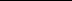 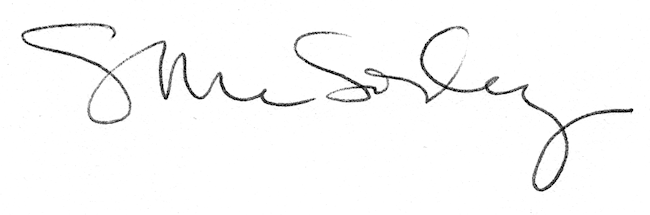 